Считалки и Считалочки для детейСчиталки и считалочки для детей в основном используются для установления очередности, для определения, кому начинать игру.

Благодаря считалкам у детей развивается память и чувство ритма.  Разучивая с детьми всевозможные считалки, вы будете и тренировать память, и развивать у детей чувство ритма.

Считалки зачастую придумывают сами дети, и их изобретательность в этом безгранична. Но иногда рифмованные считалки сочиняют профессиональные детские поэты. Часто используются также народные потешки и дразнилки или стихи, утратившие авторство и ставшие народными.

Обычно, произнося считалку, указывают на участников, и на кого выпадет последнее слово, тот и водит. Есть и другой вариант: игроки выходят один за другим, а водящим становится последний оставшийся.

Итак, предлагаем самые веселые стишки-считалки, которые не только помогут организовать игру, но и позабавят малышей.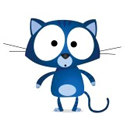 Тише, мыши, кот на крышеТише, мыши, кот на крыше, 
а котята ещё выше. 
Кот пошёл за молоком, 
а котята кувырком. 
Кот пришёл без молока, 
а котята ха-ха-ха.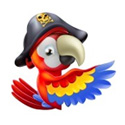 Эники-беникиЭники-беники ели вареники 
Эники-беники - клёц! 
Вышел весёлый матрос.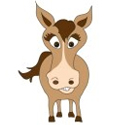 Кони, кониКони, кони, кони, кони,
Мы сидели на балконе.
Чай пили, чашки били,
По-турецки говорили.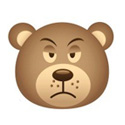 Мишка косолапыйМишка косолапый по лесу идёт,
Шишки собирает, песенку поёт.
Шишка отлетела — прямо Мишке в лоб!
Мишка рассердился и ногою — топ!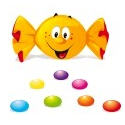 Считалка от 1 до 10Раз, два, три, четыре, пять,
Научились мы считать.
Ну а дальше мы не знаем,
Может, вместе посчитаем?Шесть – конфеты любим есть,
Семь – мы помогаем всем,
Восемь – мы друзей в беде не бросим.
Девять – учимся на пять,
Десять – кончили считать.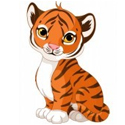 Считалка с тигромРаз, два, три, четыре, пять, 
Вышел тигр погулять. 
Запереть его забыли. 
Раз, два, три, четыре.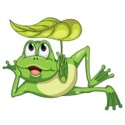 Эне, бене, рабаЭне, бене, раба,
Квинтер, финтер, жаба.
Эне, бене, рес,
Квинтер, финтер, жес!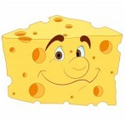 Считалка мышонкаРаз, два, три, четыре.
Сосчитаем дыры в сыре.
Если в сыре много дыр,
Значит, вкусным будет сыр.
Если в нем одна дыра,
Значит, вкусным был вчера.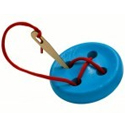 Манжеты у жилетаЖили-были у жилета
Три петли и два манжета.
Если вместе их считать,
Три да два, конечно, пять!
Только знаешь, в чём секрет?
У жилета нет манжет!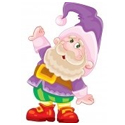 Считалка гномовПод горою у реки
Живут гномы-старики. 
У них колокол висит, 
Позолоченный звонит: 
Диги-диги-диги-дон, 
Выходи скорее вон!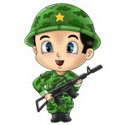 Аты-баты, шли солдаты, 
Аты-баты, на базар. 
Аты-баты, что купили? 
Аты-баты, самовар. 
Аты-баты, сколько стоит? 
Аты-баты, три рубля 
Аты-баты, он какой? 
Аты-баты, золотой.
Аты-баты, шли солдаты, 
Аты-баты, на базар. 
Аты-баты, что купили? 
Аты-баты, самовар. 
Аты-баты, сколько стоит? 
Аты-баты, три рубля. 
Аты-баты, кто выходит? 
Аты-баты, это я!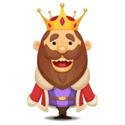 На золотом крыльце сиделиНа золотом крыльце сидели: 
Царь, царевич, король, королевич, 
Сапожник, портной - 
Кто ты будешь такой?Бежит заяц через мост,
Длинны уши, куцый хвост.
Ты далёко не беги,
Посчитать нам помоги.
Раз, два, три —
Выйди ты!Бегал зайка по дороге,
Да устали сильно ноги.
Захотелось зайке спать,
Выходи, тебе искать
Чтоб лететь нам на планету.
Смастерили мы ракету.
Раз, два, три — Полетишь сегодня ты!


Вышла мышка как-то раз
Посмотреть, который час.
Раз, два, три, четыре,
Мышка дернула за гири.
Вдруг раздался сильный звон.
Выходи из круга вон.Мышка сушек насушила,
Мышка мышек пригласила.
Мышки пили, мышки ели,
Только сушками хрустели.
Раз, два, три, четыре, пять.
Вышли пальчики гулять.
Этот пальчик гриб нашел,
Этот пальчик — чистый стол.
Этот резал, этот ел,
Ну а этот лишь глядел.
Раз, два, три, четыре, пять.
Нам друзей не сосчитать,
А без друга в жизни туго,
Выходи скорей из круга.

Я — зверек
И ты — зверек.
Я — мышонок,
Ты — хорек.
Ты хитер,
А я умен.
Кто умен,
Тот вышел вон.
Аты-баты, шли солдаты,
Аты-баты, на базар.
Аты-баты, что купили?
Аты-баты, самовар.
Аты-баты, сколько дали?
Аты-баты, сто грошей.
Аты-баты, выходи-ка, А
Аты-баты, поскорей.

За морями, за горами,
За дремучими лесами
На пригорке — теремок,
На дверях висит замок.
Кто к замочку ключ найдет,
Тот из круга вон пойдет.
За высокими горами
Стоит Мишка с пирогами.
Здравствуй, Мишенька-дружок,
Сколько стоит пирожок?
Пирожки не продаются,
Они сами в рот кладутся,
Но кто их возьмет,
Тот водить пойдет.
Шел баран
По крутым горам,
Вырвал травку,
Положил на лавку.
Кто ее возьмет,
Тот и вон пойдет.
Гори, гори ясно,
Чтобы не погасло.
Стой подоле,
Гляди в поле
Едут там трубачи,
Да едят калачи.
Погляди на небо —
Там краюха хлеба.
Раз, два, не воронь,
Беги как огонь.
Раз, два, три, четыре, пять,
Вышел зайчик погулять.
Вдруг охотник выбегает,
Прямо в зайчика стреляет,
Но охотник не попал,
Серый зайчик убежал.
Раз, два, три, четыре, пять,
Шесть, семь, восемь, девять, десять —
Можно все пересчитать,
Сосчитать, измерить, взвесить...
Сколько в комнате углов,
Сколько ног у воробьев,
Сколько пальцев на ногах,
Сколько в садике скамеек,
Сколько в пятачке копеек!
Раз, два, три, четыре, пять,
Кошка учится считать.
Потихоньку, понемножку
Прибавляет к мышке кошку.
Получается ответ:
Кошка есть, а мышки нет!
Раз, два, три, четыре, пять,
Коля будет начинать.
Пчелы в поле полетели,
Зажжужали, загудели,
Сели пчелы на цветы,
Мы пугаем — водишь ты!Жили-были сто ребят.
Все ходили в детский сад,
Все садились за обед,
Все съедали сто котлет,
А потом ложились спать —
Начинай считать опять.
Раз, два, три, четыре, пять,
Вышел зайчик погулять.
Что нам делать? Как нам быть?
Нужно заиньку ловить.
Снова будем мы считать:
Раз, два, три, четыре, пять.
Раз, два, три, четыре,
Жили мошки на квартире.
К ним повадился сам-друг,
Крестовик — большой паук.
Пять, шесть, семь, восемь,
Паука давай попросим: «Ты скорее уходи».
Ну-ка, Машенька, води!Раз, два, три, четыре.
Кто живет у нас в квартире?
Папа, мама, брат, сестренка,
Кошка Мурка, два котенка,
Мой щенок, сверчок и я —
Вот и вся моя семья!
Раз, два, три, четыре, пять —
Всех начну считать опять.
***
Жил в реке один налим,
Два ерша дружили с ним,
Прилетали к ним три утки
По четыре раза в сутки
И учили их считать — Раз, два, три, четыре, пять.

Подогрела чайка чайник.
Пригласила восемь чаек:
«Прилетайте все на чай!»
Сколько чаек, отвечай!

***Раз, два, три, четыре,
Кто не спит у нас в квартире?
Всем на свете нужен сон.
Кто не спит, тот выйдет вон!

Чайки жили у причала,
Их река волной качала.
Раз, два, три, четыре, пять —
Помоги их сосчитать!       

Вот грибочки на лужочке
В красных шапочках стоят.
Два грибочка, три грибочка,
Сколько вместе будет? —
Пять.Считалки на английскомЛучшие считалки на английском языке, самые популярные и любимые детьми.Считалки на английскомЛучшие считалки на английском языке, самые популярные и любимые детьми.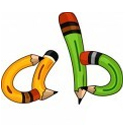 AlphabetA B C D E F G 
come on out and play with me.
H I J 
come and play. 
K L M 
come with them. 
N O P 
near the tree. 
Q R S T U V 
Oh, how happy we will be. 
W X Y Z 
Lot's of fun for you and me.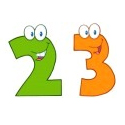 One to tenOne for sorrow,
two for joy,
three for a girl,
four for a boy,
five for silver,
six for gold,
seven for a secret,
never to be told,
eight for a wish,
nine for a kiss,
ten for a time
of joyous bliss.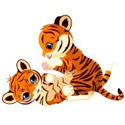 Eeny, meeny, miny, moeEeny, meeny, miny, moe,
Catch a tiger by the toe.
If he hollers, let him go,
Eeny, meeny, miny, moe.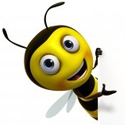 Five little beesOne little bee blew and flew. 
He met a friend, and that made two. 
Two little bees, busy as could be - 
Along came another and that made three. 
Three little bees, wanted one more, 
Found one soon and that made four. 
Four little bees, going to the hive. 
Spied their little brother, and that made five. 
Five little bees working every hour - 
Buzz away, bees, and find another flower.